DODATEK Č. 2 KE SMLOUVĚ O DÍLO ZE DNE 29.3.2023Smluvní strany1. Nemocnice Havířov, příspěvková organizacee-mail:	@nemhav.czZapsaná v obchodním rejstříku vedeném Krajským soudem v Ostravě, oddíl Pr, vložka 899(dále jen „objednatel")2. Zlínstav a.s.Zapsána v Obchodním rejstříku vedeném Krajským soudem v Brně, oddíl B, vložka 5743Kontaktní osoba ve věcech smluvních: (dále jen „zhotovitel")Předmět dodatkuPředmětem tohoto dodatku jsou více a méně práce dle ustanovení smlouvy o dílo ze dne 29.3.2023, hlava V. bod 3. písmeno a, b, c. Podrobné rozpisy více a méně práce jsou přílohou tohoto dodatku.Dodatkem se mění termín zhotovení díla, který je uveden ve smlouvě o dílo viz. hlava IV. bod 1.III.Nová smluvní cenaNový termín plněníZ důvodu uvedených v dodatku č.l, tj. provedení víceprací ve stavební části zakázky, které spočívaly především v realizaci změnového listu ZL 03 Omítky, který byl řádně předložen Zhotovitelem a následně odsouhlasen Objednatelem se mění termín dokončení díla, který se posunuje o 32 kalendářních dní. Z dalších důvodů uvedených v dodatku č.2, tj. provedení víceprací ve stavební části zakázky které spočívaly v realizaci změnového listu ZL 11 Opravy, doplnění a havárie rozvodů ZTI a ÚT (časový nárok ZLU - 30 dní) a změnového listu ZL 18 Slaboproudé rozvody a instalace (časový nárok ZL 30 - 30dní), které byly řádně předloženy Zhotovitelem a následně odsouhlaseny Objednatelem se mění termín dokončení díla, který se posunuje o dalších 60 kalendářních dní, tzn. na Nový termín plnění v délce 13 měsíců a 2 kalendářní dny ode dne předání staveniště.Závěrečná ujednáníZměnit nebo doplnit tento dodatek č.2 mohou smluvní strany pouze písemnou formou.Ostatní ustanovení Smlouvy o dílo ze dne 29.3.2023 a Dodatku č.l nedotčená tímto dodatkem zůstávají beze změny.Tento dodatek č.2 nabývá platnosti dnem podpisu oběma smluvními stranami a účinnosti v souladu s příslušnými ustanoveními zákona č. 340/2015 Sb., o registru smluv, ve znění pozdějších předpisů (dále jen „zákon o registru smluv“).Tento dodatek č.2 je vyhotoven ve dvou stejnopisech v elektronické podobě s platností originálu, přičemž objednatel obdrží jedno a zhotovitel jedno vyhotovení.Smluvní strany shodně prohlašují, že si tento dodatek č.2 před jejím podpisem přečetly a že byla uzavřena po vzájemném projednání podle jejich pravé a svobodné vůle, určitě, vážně a srozumitelně, nikoliv v tísni nebo za nápadně nevýhodných podmínek, a že se dohodly o celém jejím obsahu, což stvrzují svými podpisy.Smluvní strany se dohodly, že uveřejnění v registru smluv provede, v souladu se zákonem, objednatel.Smluvní strany tímto prohlašují, že skutečnosti uvedené v tomto dodatku č.2 nepovažují za obchodní tajemství ve smyslu ust. § 504 zákona č. 89/2012 Sb., občanského zákoníku a udělují svolení k jejich využití a zveřejnění bez stanovení jakýchkoliv dalších podmínek.Osobní údaje obsažené v této smlouvě budou Nemocnicí Havířov, příspěvková organizace, se sídlem Dělnická 1132/24, 736 01 Havířov, (dále jen „nemocnice"), zpracovávány pouze pro účely plnění práv a povinností vyplývajících z této smlouvy; k jiným účelům nebudou tyto osobní údaje nemocnicí použity. Nemocnice při zpracovávání osobních údajů dodržuje platné právní předpisy. Podrobné informace o ochraně osobních údajů jsou uvedeny na oficiálních webových stránkách nemocnice - www.nemhav.czNedílnou součástí tohoto dodatku č. 2 jsou tyto přílohy:Příloha č. 1: Soupis méněprací a víceprací ve znění dodatku č.2V Havířově dne /dle elektronického podpisu/za objednatele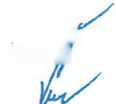 VCP-H103	167	430,38VCP - záměna kabelů - CXKH-R za CXKH-V a doplněni vodičů	207	976,99i MNP - záměna kabelů - CXKH-R za CXKH-V a doplnění vodičů 	 -107	838,00VCP -ekvipotenciální svorkovnice	37	706,52Celkem '	 i 305 275,89SOUPIS VÍCEPRACÍ$1 !ÍS|XTžP.Kódi -K ‘982031133 vv MEdlo H-mí.H003-H002 ! K *968072455v V~ křídlo H - m č. H003-H0C2	.		 Popis	— ; Bourání přitek zcihel pálených na MVC tl do 150 mm 2 03-3.175-0-80'1.97I Vybourání kovových dveřních zárubnlpl do 2 m2 _MJ . Množstvím27.7274,200 í i.eooJ caru [CZX] Cena cetam [CaC‘ 129,90	1003,70324,00'1 360,80Cenová «ous1»v»'sod'SOD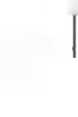 REKAPITULACE OBJEKTŮ STAVBY A SOUPISŮ PRACÍKód:Stavba:Strana 2 z 96SOUPIS VÍCEPRACÍCelkem £L 12Stavba:Popis změny:Změna rozsahu a provedeni dodatečné vlepovacf výztužeZdůvodněni:Na základě aktuálních zjištěni a potřeb na stavbě byl změněno provedení a celkový rozsah dodatečně vlepováné betonářské výztuže D 10 mm do chemické maltyŘešení:Provedeni potřebného rozsahu dodatečně vlepované výztuže na stavbě.§222, odst. (6), nepředvídatelné dodatečné práce, 30% rozdíl, 50% dodatečné práce■598 259,25Popis změny:Kanalizace - čištěni, revize, frézováníZdůvodněni:Během bouracích a demontážnfch prací byl zjištěn havarijní stav kanalizace, kde jednotlivé větve ležaté kanalizace vykazovaly defekty a bylo nutno celý stav zmonitorovat.Řešení:Na základě požadavku investora byla provedena revize TV kamerou, revize pojezdovou kamerou, zaměření polohy sondou, čištění kanalizace, frézování vodním paprskem a průzkumné práce.§222, odsL (6), nepředvídatelné dodatečné práce, 30% rozdíl, 50% dodatečné práceRealizace změny nebude mít dopad na konečný termín dokončení díla.Předpoklad dopadu do ceny:	zvýšení: bez DPH	172 362,00 Kč	VČ. 21% DPH	208 558,02 Kč Seznam přiloh: 1.	Rozpočet2.	CN subdodavatel172 362,00Objednatel:	Nemocnice Havířov, příspěvková organizaceDělnická 1132/24, 736 01 HavířovZhotovitel:	ZJInstav, a.s.Bartošova 5532/ 760 01 ZlínZL zpracoval za zhotovitele - příprava výroby	Datum : 07.09.2023Popis změny:Změna dekoru a dlažebZdůvodněni:Na základě provedeného barevného řešeni a požadavků uživatele byl proveden kladečský plán obkladů a dlažeb včetně návrhu barevné kombinace obkladů dle uživatelského manuálu NsP Havířov.Řešení:Přepočet obkladů a dlažeb dle předloženého barevného řešení a uživatelského manuálu.§222, odst. (6), nepředvídatelné dodatečné práce, 30% rozdíl, 50% dodatečné práceRealizace změny nebude mít dopad na konečný termín dokončení díla.ZL změna PVCPC TW>KodPopuMJMnožstvíJ-cene (C2K) C«n» oelksm (CZK) Cenoví eouitewm.e, taxu:77 M 2S4f»02a.RPVC vinyl homogenní zMtováentlsKtiUif II i.OOmm. R 0.05-ilJQ, mat t.IMo 34/43, tlídii oliv P, ho/lnvost BII 81		’V^Vr^ ramaÍMMIM «reuá>*jELg>rm.RMMHamalí. M'"3.tM. «ln.r Mlnotm Elm2m7754, 20 '-6,660-6 471.04 SOD•26 376,0' SOD■48.070 ■648 70lltmm:vemí mím.t.HCCZ HM3 125' M 28412285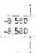 Popis změny:Slaboproudé rozvody a instalaceZdůvodnění:Na základě upřesnění požadavků uživatele během realizace byly doplněny rozvody a instalace slaboproudých systémů a zařízení dle předložené zpracované projektové dokumentace.Řešení:Doplněni slaboproudých rozvodů a instalaci dle PD.§222, odst. (6). nepředvídatelné dodatečné práce, 30% rozdíl, 50% dodatečné práceNázev Nemocnice Havlřov_Ambulantní_rehabilítaceZakázka:	23-AMUN-01.PRSInvestor:	Nemocnice Havířov, p.o., Dělnická 1132/24, 736 01 HavířovObjekt:	Ambulantní rehabilitaceSystém:	SO 01.D1.4.5 Slaboproudá elektrotechnikaZpracoval:	CubeNet, s.r.o. - Ing. Pavel Klhůfek - M:	603545391CELKOVÁ REKAPITULACE • SLABOPROUPCubeNet, s.r.o.Zengrova 475/44 168,703 00 Ostrava-VítkoviceTel.: 596 616 963-5, cubenet@cubenet.czse sídlem:Dělnická 1132/24, 736 01 Havířovzastoupena:osoba oprávněná jednat ve věcech technických:ředitelemprovozně-technický náměstekIČ: DIČ:manažer investic 008 44 896 CZ00844896bankovní spojení:číslo účtu:tel.:596 491 111se sídlem:Bartošova 5532, 760 01 Zlínzastoupena:IČ:DIČ:bankovní spojení:číslo účtu:283 15 669CZ 283 15 6691. Smluvní cena dle smlouvy o dílo bez DPH49.999.999,00 KčDodatek čl2. Méněpráce bez DPH (viz příloha dod.č.l)- 601.922,02 Kč3. Vícepráce bez DPH (viz příloha dod.č.l)+ 2 828 880,64 Kč4. Změna ceny dle Dod.č.l bez DPH	+ 2 226 958,62 KčDodatek č.25. Méněpráce bez DPH (viz. příloha dod.č.2)- 5 718 569,48 Kč6. Vícepráce bez DPH (viz. příloha dod.č.2)+ 8 090 655,47 Kč7. Změna ceny dle Dod.č.2 bez DPH	+ 2 372 085,99 Kč8. Nová smluvní cena Díla bez DPH54 599 043,61 Kč1stavba:	„Rekonstrukce ambulantní rehabilitace“ZMĚNOVÝ LISTZL - 07Dotčená část díla:	SO 01Předmět změny:	Záchytný systém - doplněníObjednatel:	Nemocnice Havířov, příspěvková ortDělnická 1132/24, 736 01 HavířovjanizaceZhotovitel:	Zllnstav, a.s.Bartošova 5532/760 01 ZlínZL zpracoval za zhotovitele : - připrava výroby	Datum : 04.07.2023Popis změny:Doplěnění záchytného systému.Zdůvodnění:Z důvodu zajištění bezpečnosti pracovníků objendatele při porovádě platnou legislativou provedeno rozšíření navrženého záchytného syŘešení:Provedeni záchytného sysému s platnou legislativou.§222, odst. (6), nepředvídatelné dodatečné práce, 30% rozdíl, 50%Realizace změny nebude mít dopad na konečný termín dokončeni dní pravidelné údržby střechy proti pádu z výšky, bude v souladu s 5tému na celou oblast střešního pláště.dodatečné prácella.Předpoklad dopadu do ceny :zvýšení: bez DPH	53 775,90 Kčvč. 21% DPH	65 068,84 KčSeznam příloh:RozpočetPůdorysZa Zhotovitele:	Zllnstav, a.s.	7Za objednatele:	Nemocnice Havířov, příspěvková organizaceDatum :Podpis, razítko:Za Autorský Dozor:	Amun Pro s.r.o.DatumPodpis, razítko :Za objednatele:	Datum:Podpis, razítko :SOUPIS VÍCEPRACÍSOUPIS VÍCEPRACÍSOUPIS VÍCEPRACÍSOUPIS VÍCEPRACÍSOUPIS VÍCEPRACÍPČ Typ	Kód	,	PopisMnožítvl oJ.cena [CZK]One calkern [CZK]Cenové soustavaK 767510111.A	D+Mzádriný systém; soub1,000]84 504M84 504,00SODCelkem VÍCEPRÁCE	‘ ’ ’’' ■*	••	z84 504,00SOUPIS MÉNĚPRACÍSOUPIS MÉNĚPRACÍSOUPIS MÉNĚPRACÍSOUPIS MÉNĚPRACÍSOUPIS MÉNĚPRACÍ141 K 767510111.RR22 [O+M zfldrtný systém Z42I soub-1,000'30 728.101-30 728,10SODCelkem MÉNÉPRÁCE	7’..i -.‘Z r-	_.r .•.*' -30 728,10T"“y" l	- uCelkem ZL 0753 775,90stavba:	„ Rekonstrukce ambulantní rehabilitace“ZMĚNOVÝ LISTZL - 08Dotčená část díla:	SO 01Předmět změny:	Doplnění NN v m.č. H103, znléna kabeláže a doplnění ekv. svorkovnicObjednatel:	Nemocnice Havířov, příspěvková oDělnická 1132/24, 736 01 HavířovrganizaceZhotovitel:	Zlínstav, a.s.Bartošova 5532/ 760 01 ZlínZL zpracoval za zhotovitele :  přlprava výroby	Datum: 17.07.2023Popis změny:Doplněni NN v m.č. H103, změna kabeláže a doplněni ekv. SvortZdůvodnění:Na základě požadavků uživatele stavby bylo provedeno doplnění změna provedení kabeláže k rozvaděčům ve fukčnosti proti požáŘešení:Provedení doplnění dle požadavků uživatele a změn.§222, odst. (6), nepředvídatelné dodatečné práce, 30% rozdíl, 50Realizace změny nebude mít dopad na konečný termín dokončerrovnicinstalace silnoproudých rozvodů a koncových zařízení v m.č. H103, ru 60 min, doplnění ekvipotencionálních svorkovnic.% dodatečné práceI díla.Předpoklad dopadu do ceny :zvýšení: bez DPH	305 275,89 Kčvč. 21% DPH	369 383,82 KčSeznam příloh:1.	RozpočetZa Zhotovitele :	Zlínstav, a.s.Podpis, razítko:Za objednatele: Nemocnice Havířov, příspěvková organizace manažer investic	,Za Autorský Dozor:	Amun Pro s.r.o.-Podpis, razítko:Za objednatele: Nemocnice Havířov, příspěvková organizaceBa'™: Z.Podpis, razítko:	stavba:	„Rekonstrukce ambulantní rehabilitace“ZMĚNOVÝ LISTZL - 09Dotčená část díla:	SO 01Předmět změny:	Změna dispozice 1.PPObjednatel:	Nemocnice Havířov, příspěvková oqDělnická 1132/24, 736 01 HavířovjanizaceZhotovitel:	Zllnstav, a.s.Bartošova 5532/ 760 01 ZlínZL zpracoval za zhotovitele : - příprava výroby	Datum : 10.07.2023Popis změny:Změna dispozice 1.PPZdůvodněni:Na základě požadavků uživatele stavby byla provedena změna úpraŘešení:Provedení změn dle požadavků uživatele.§222, odst. (6), nepředvídatelné dodatečné práce, 30% rozdíl, 50%Realizace změny nebude mít dopad na konečný termín dokončení dvy dispozice 1 .PP.dodatečné práceila.Předpoklad dopadu do ceny :zvýšení: bez DPH	-33 866,73 Kčvč. 21% DPH	-40 978,74 KčSeznam příloh:RozpočetTabulka výpočtu cen dveří	nCN ADI - sanitární příčka	//4.	CN Svět oken - P6Za Zhotovitele :	ŽJínstav, a.s.Podpis, razítko :	Za objednatele:	Nemocnice Havířov, příspěvková organizacemanažer investic Podpis, razítko:Za Autorský Dozor:	Amun Pro s.r.o.Datum:	/Podpis, razítko :Za objednatele:	Nemocnice Havířov, příspěvková organizacePodpis, razítko:	/w křidle I-mí. 1013w křidle I-mí. 1013- 2'22.4032.4032.40344K !997002611Nakládáni suti a vybouraných hmot	] t2,336114,10[266,52SODivHriOAdlnl >u!i ■ vybairwýrh FrrMC26V7727-0.0760-1.6£33645„	|VnitrostBveni5tní doprava suti a vybouraných hmot pro budovy v |K ,9970132.1	IdoEmručné	1„	|VnitrostBveni5tní doprava suti a vybouraných hmot pro budovy v |K ,9970132.1	IdoEmručné	12,336814,70 ’1 903,04SODI‘PVnVcwUvk-W--/ flopnvfi iuC • vybouraných hrr<* pQ txzXvy v 6 m ruJné46K ;997013501Odvoz suti a vybouraných hmot na skládku nebo mezlskládku do j ( 1 km se složením	i2,336264,50[664,56SODrnMS & vytxxrsfiých hmot na »M*ťku rwto	do 1 km m47K 997013509Příplatek k odvozu suti a vybouraných hmot na skládku ZKD 1 km 1	(přes 1 km	.	....		 .... ..	1 .23.35S12.30,287,31SODIPPnpMrtkaJroa uZ ■ v>t»nnýihhm;< r-ekMda, ZXD 1 leníte 1 kro48K 1997013631Poplatek za uložení na skládce (skládkovné) stavebního odpadu směsného kód odpadu 17 09 042.336219.50Í512.73SODPFPrplattk n ubf«nl na	(tiJůďxovné)	odp*du snivého kód oťptói1709 IX15K |342272245Příčka z pórobalonovych hladkých tvárnic na tenkovrstvou maku tl 150 mm		i18,209727,80'13 252,69SODknaoH-m.tH003H0022,83'11759.303A křidlo 1-1010-0122.85,4M^S'2.93-2^>.O'1.O7.(2i2,3)'2.M6.90716K Í342291121Ukotveni přitek k cihelným konstrukcím plochými kotvami	| m11,6001	116.8011,6001	116.801 354.86SODktidlo H-m.i H003-HCO22-2.95,800W Klelo I -1010-0122-2.95,80::14K [317141443Plekled plochý z pórobetonu i 150 mm dl přes 1300 do 1500 mm | kus2,000843,7011 687,40SODVV Mlelo 11 -bS2.00C49K |998011001Přesun hmot pro budovy zděné v do 6 m	I t1.49'1303,80453,08SODW«an hrc< pro txx»6 zóW v cto 6 mwviz s’ovpecL1.491110K ।766660001Montáž dveřních křidel otviravých jednokřídlových S do 0,8 m do ' . ocelová zárubní		[2.000570,70 ]1 141,40SODPPlAyrtái bn-ínTch ťkU acvlravýehjednotflticvých 4 do 0.6 m do oo«^5 zMibnS122K [766660011Montáž dveřních křidel otviravých dvoukřídlových S do 1,45 m do I . ocelová zárubné	I4,0001 036.0014 144.00SODppWtíW ctvlravých dvwAfltJa/ých i do 1.45 m dí citové rwuboč113M -61162013.R1dvoře jodnokřidlé 800/1970- 73 včetně kováni	1 kus I	2,000 1	9 350.70 idvoře jodnokřidlé 800/1970- 73 včetně kováni	1 kus I	2,000 1	9 350.70 idvoře jodnokřidlé 800/1970- 73 včetně kováni	1 kus I	2,000 1	9 350.70 i18 700,20SODI*Wd-Í 30X1^70- T3	kcvir,!M \61162013.R15-Zďvera jednokOdtě 110071970- T7 včetně kováni - 32dB	i kus1.00010 798,10 110 798,70SODPFcWa	W0/107O-17 Mktr* kizrfnlPOZN toís&rt c ros		? (MCIM |6f 162013.R2 pp110X1(770- TO vť«né kovinlM \61162O13.RR1.Zdráte/ednokřkié 1100/1970- T11 včetně kováni EI3O DP3-C | kus11.00018 085,10 I198 942,70SODp-<t«re>a»irkm notxrm Til »c«n* k=v*-íPOZN: cbc&tné j Tři\ 55331574\ 55331574zárubeň jednokřídlá ocelová pro zděni s protipoláml úpravou tl	.stěny 210-250mm rozměň 1100/1970, 2100mm1,0004 02.0.00 |4 020,00ÚRS 2O23/IIppJečením T11M \61162013.R3.Zdvo/a jednokřídlé 1100/1970- T13 vůetné kování	kus |	2,000dvo/a jednokřídlé 1100/1970- T13 vůetné kování	kus |	2,00010 798,70 \21597,40SODpr-d-okricM 1ia*‘iezo F13 ve«ri kórtir;FOZA	s TC9117M 61162013.58dveh jednokfídU B00/197O- T16 včetně kováni	kus1,00010 052,50 i10 052,50SODPPUwT. >4noWiM KKd 970- TI B vCelnS kovániM \61162013.R17.Zdvete JednokfíOé 1100/1970- T22 včetnč kování EW30 DP3-C	kus1,00030 821,00130 821,00vlastni viz, přílohafP	dwfíjMnsWmíltOCVISTO.ravírtUtovínlfP	dwfíjMnsWmíltOCVISTO.ravírtUtovínlfP	dwfíjMnsWmíltOCVISTO.ravírtUtovínlfP	dwfíjMnsWmíltOCVISTO.ravírtUtovínlfP	dwfíjMnsWmíltOCVISTO.ravírtUtovínlfP	dwfíjMnsWmíltOCVISTO.ravírtUtovínl155331574zirubeň jednokřídlí, ocelová pro zdání 4 protipotiml úpravou i! i stěny 21O-2S0mm mzmčru 1100/1970. 2100mm1,0004 020,00 |4 020,00ÚRS 2023/IIppke tMHn 122M \61162013 T24dvefe jednokřídlé 1100/1970- T24 včetně kování	| kus3,00010 798,70 [32 396,10SODPOZM	s T08M [61162013.725	[dvoře jednokřídlá 60071970-T25 včetně kováni EI30 DP3-C	j kusM [61162013.725	[dvoře jednokřídlá 60071970-T25 včetně kováni EI30 DP3-C	j kus1,00022 669,33 .22 669,33vlastní viz. přílohaM ;55337560zárubaň jednokřídlá ocelová pro zděni s protipotáml úpravou V	: .sliny 110-150nvn rozměru 600/1970, 2100mm1,0002 850,0012 650,00ÚRS 2023/IIk« tiuvnn T25M [61182013,726dveře jednokřídlé 600/1970- T26 včetně kování	| kus1,0008 943,00!8 943,00vlastni viz. přílohaM 161162013. 727dveře jednokřídlé 90071970- T27 včetně kování	| kus3,0009 350,10;28 050,30SODpozn totožné » Tis>A Í61762013.T28dveře jednokřídlé 1100/1970- 726 včetně kovin!	, kus1,00010 798,70 \10 798,70SODPOZN. LjId’™ s TC931K 642942111Osazovaní zhrubni nebo rámů dveřních lvových do 2,5 m2 na '10.000482.90;4 829,00SOD367.1 55331746.Rzárubeři dvoukřídlá oceJové pro zděn! tl stíny 110- 150nvn	' ,rozměru 1100ři970, 2100mm	u!l7,000133800!9 366,00SODítvlrA ctvruKiďl	(ro uMrT S stíny 110-16&Tm reonUu 11CCNSZO.2100 Trn23M [55331487zárubeň jednokřidjá oceloví pro zděn! ti stěny 110-160mm	i .rozměru 300/1970. 2100mm3,0001 288,8013166,40SODPP>?árx*hdU oc<bvó p<c zc«nl tí tóny é10-150mn mz-ríru 800/1970, 2lCOmmK 766622123.RP6D+M plastoví dveře P6	' ks1,00034 965 7534 965,75sub* 15%K :767510111.RR15.1D+M Sanitární pnikn Z32 - příplatek za prodlouženi	ks1,0001	14 724,601,0001	14 724,6014 724,60sub+15%ppOM Sarftkm! cflčb Z32 - pfíptoUk »stavba:	„Rekonstrukce ambulantní rehabilitace“ZMĚNOVÝ LISTZL-10Dotčená část díla:	SO 01Předmět změny:	Změna podhledů SDK P04, P()6, P07 a revize podhledůObjednatel:	Nemocnice Havířov, příspěvková orDělnická 1132/24, 736 01 HavířovjanizaceZhotovitel:	Zlínstav, a.s.Bartošova 5532/ 760 01 ZlínZL zpracoval za zhotovitele : - příprava výroby	Datum: 18.08.2023Popis změny:Změna podhledů SDK P04, P06, P07 a revize podhledůZdůvodnění:Na základě technického zpřesněni a požadavků uživatele stavby by kazetových podhledů za plné SDK pohledy bude dosaženo užívání podhledem a zároveň bude splněna požadovaná požární certifikaceŘešení:Provedení změn dle technického zpřesnění.§222, odst. (6), nepředvídatelné dodatečné práce, 30% rozdíl, 50%Realizace změny nebude mít dopad na konečný termín dokončenía provedena revize SDK podhledů s požární odoloností, v rámci záměny plném rozsahu a dostupnosti veškerého technologického vedení naddodatečné práceíla.Předpoklad dopadu do ceny :zvýšení: bez DPH	425 333,33 Kčvč. 21% DPH	514 653,33 KčSeznam příloh:RozpočetVýměry podhledů revizeCN dvířkaRevize dvířekKladečský plán podhledůZa Zhotovitele :	Zlínstav, a.s.Podpis, razítko:Za objednatele:	Nemocnice Havířov, příspěvková organizacemanažer Investic	,Podpis, razítko:Za Autorský Dozor	Amun Pro s.r.o.Datum :	5-	/Podpis, razítko :Za objednatele:	Nemocnice Havířov, příspěvková organizaceDatum : £ /J .	/Podpis, razítko: /PŮ Typ	KódPoperH-lMnožstvíJcerw (CZK)Cene celkem [C2KJ Cenoví eoustwMet	jtyp podhledutyp podhleduhmotnosí jadrotkuvíhmotnost celkovíNáklady soupisu celkomNáklady soupisu celkom425 333,335b[ K |ZD3131411[SOK podklad došky 1sA 12.5 bozízoleco dwuvroM spodní kco profil CD+UD__m2J-140.325!702,401-aB504,2B|sOOSOK 1.SOK 1.0,01220'-1,712vv PONDKp<*lh*d<W'y1xA12<6b<7lřťí«6*d*o*xvrf »pc^ Ifi.5*3<2*lX0*14.6*13-W.2O3Qa1.1.3DJ£1.		5DK1.3DJ£1.		5DK1.w PO73.8-73.80341.2.	SOK1.41.2.	SOK1.41.2.	SOK1.W po7.0*3.2*5.8-16.600K1.4.&DK1.&DK1.RFVI7FVÍZ. Ht výmiry40-775’3DK1.’3DK1.’3DK1.-140.325WK1.WK1.59 | K 1703131451| SDK padlled deske 1xH212,5 t»z Izoloco dwuwdvd spodní kec profil CD+UDmz |-29.1251733.10;-21 361,64|SOD!3OK2.!3OK2.!3OK2.0,01269'■0,367SOK pcf>W 4—ta 14421X4 b« Wm	pro* CDKOSOK 2.SOK 2.w PO1.5*6.1*1.7*<5« 2*4.1-22 123.Cep-.Cep-SOK 2.SOK 2.'."V PO5* 4.0*17,4* 18,8*5.5*4 7*9.1*8 7*2.2*26•70 ECO11.3.11.3.BOK ZBOK Zw PO2+M+S.8-1. SCO41A3OK2.3OK2.REVIZEvíz Hit výroíry"QJ75SOK ZSOK ZSoufirt-20.125SOK Z76 i K |7M131432.RJsOK podhled deska 1xDF 16 hexbolaca dwuvralvá spodní kco profil CD+UD El 45 DP1m2-62,7001807,70|-42 E85,70jSODH1APOS.POS.0,01601-0,001SDK polítal dvtta 1vOF 15b«w &ď*»dYaATWi spadni	CO RJD H 45 DPIPOT.POT.■V PO52.7•52.700H1A	PO5.H1A	PO5.H1A	PO5.Sovím^7.700PO5.PO5.PO5.i K |783131541iSOK podhlsd desky 2xDF 12.5 bez Izolace Jednovrství spodní koo profil CD+UD El 46| m281,23811 200,00!102 359J5|ÚRS20234lH1XKkk-nwý0,025052,035^.rSDKpocffiM<ta»>y MJF 12.6b«spodní tcprdíCDHZJ 0 45KB.-novyREVIZEvir. Sít výmíryMJSS■04,-nový	>-■04,-nový	>-SovťH81.238ros.-rw-tros.-rw-t52 | K |7634310O11 Mont« minerSiniho podhledu t vyjímatelnými panely vel do 0,36 m2 na zavftiený viditelný roít| m2138.43012«5«]34 026.00 |SOD0.1.1.PO1.Z3.8.4PO1.Z3.8.40,001170.162w POKkrMt ah«riH>e pocit tede 3 vyfrr^dnýnil p.n.y wl do 0^Sm2 n«	ro«13.G*M.2*9*7.15*7,3*7.1+13*13.9-MZ^SO01		C<1,.1..PO1.ZXS.4 	PO1.2.3.S,4PO1.ZXS.4 	PO1.2.3.S,4vv PD20 8*19.9*9*11*6*12*17*17*17*ia.5-151.200H1.2.wzzuwzzuw PD40.8» 158 *24.7*42.5 *37- ot.coo113.	‘ ‘ ■>01.2.1.4.4-v po80.9*2108+15.9*35.8-352.403K1.4.PO1.2.3H4RE VELvir. Ii« výměry814^30PO1. 2.3.4PO1. 2.3.4PO1. 2.3.4Oaučet138.430PO1.Z3.S.4PO1.Z3.S.4Ol | M [5003B010.R2i mlnenl lni kazntorf pcdhhd PO1j mz80,653;890,90155 723,24 i SODK1.4.PO1.PO1.0,00121 • ....0,098prtW PO1K1.4’O1.’O1.A PO89 9*1,05 ’ Pfcoočteno koeficientem mnažsM-94.395K1.4.>O1.>O1.v PD151 ^1.05 Trepoítsní twtdeotem mno^tyi-158,760H1.2.PO1.PO1.REVEFviz Mtvým«^'1.osU3,8nBPO1.PO1.Součet80.653pot.pot.92 | M 159035018.R3mlnnrílnl temtoff podhtnd PO2Í m28,0381000,00 |4 827,64 i SODK1APOZ0,001210,008w POtantarý podhW PO?210.6*1.05 *Prnx»čt*TT» koere volám rmoSN i-221.340K1A	K1.4.POZ 	 pozPOZ 	 pozREVEEvit UitvýmítyM^SÍ74J13Seutat«,9«3POJ-83 1 M 15903801 B.R| mn nrófnf kazetový podhled PO3i23,401 j626,00112 286,72 |SCOGe 1.1.PCXPCXD.OOÍ250,028A’ POrwtavdW tar««wý petřInd POJ8005*1.05 "P/cpoCtero tocfciontotn mnařttv>-oasaOjIX	G« 1.1.PCX		 >03.PCX		 >03.w PD15.9*1.05 "PA»počt-n4 kooficmnUrn mnafrtvi-10.605K1.4.PQ1PQ1REVIZEviz list výmíry • 1.03131,078wxkírr23-401POT-03 i M |6SO3B018.R33i inln»r»lnl kamlwf podhled ROBIj?-37,5901090,00 i-25 070,931500K1Apoe.poe.0,00121-0,045nhardW tamkxý po* W POS-37.5900.000K1A	poe.poe.REVEEaru letí-37.5900.000vW*-37.590PO6-PO6-64 I M Í60035O1S.R1|	hmotový podhind POBlm2J26,014 |890,00 i17 972^0 |SCOGal.1.PO1PO10,00121 ‘0,031W PDrrtardW WWtwý po»ted PO425.0*1.05 'PfepoiWnj <oeficwi»m množst^-76.830C.J.1. 	G.1.1.PC«.	 »oiPC«.	 »oiv PO150.6*1 05 *Pl"*í»čtB“ě kwfoantnffi innahitwi-108.630113.704.704.REVEEviz list výmíry ■ 1.05221^24$c ůsl28,014poe.sel K 1753431002j MonMř minerálního podhledu s vyjímatelnými pandy vel pFea 0.38 do 0,72 m2 na zavěieoý viditelný roét1-232,6001245, rol-57 173,081 SODGa 1.1.PO4.7.PO4.7.0,00005 i0321PC24*^0GGO□a 1.1.G.1.1.PO4.7.PO4.7.PO4.7.PO4.7.Gr•0.7-18 ?WH 13.POT, 7POT, 7PC90*11 3*57ÚO»11.3.POT, T.POT, T.RDeo.s•20.500KM.704,7.704,7.REVIZEz/ »’cn0,600POT, 7.POT, 7.Scuírt-232 030PO4.7.stavba:	„Rekonstrukc:e ambulantní rehabilitace“ZMĚNOVÝ LISTZL-11Dotčená část díla:	SO 01Předmět změny:	Opravy, doplnění a havárie ro<n/odú ZTI a ÚT 1. EtapaObjednatel:	Nemocnice Havířov, příspěvková orDělnická 1132/24, 736 01 HavířovganizaceZhotovitel:	Zlínstav, a.s.Bartošova 5532/ 760 01 ZlínZL zpracoval za zhotovitele - příprava výroby	Datum: 10.10.2023Popis změny:Opravy, doplnění a havárie rozvodů ZTI a ÚTZdůvodnění:Havarijní oprava ÚT Křidlo „H“- V průběhu bouracích prací, během pouze pro zásobování 1.NP na stávajících zkorodovaných uzavlrac a bylo nutné provést havarijní opravu pro obnovení provozu vytápěr stoupajícího potrubí kanalizace v tělocvičně objekt H, byl zjištěn ha\ napojením na ležaté potrubí včetně narušeného potrubí při bourání průběhu realizace a na základě zjištěného skutečného stavu, bylo n se výměna dopojenl do stoupajícího potrubí, které je v Pz a to bez základě tohoto řešení je nutné navýšeni počtu uzavíracích ventilech hydrant, vody - po obnažení stávajícího kanalizačního stoupajícího bylo proto nutné zvolit náhradní trasy ležatého nového potrubí k nap dimenze poblíž. Vytápění - v průběhu realizace byl zjištěn nesoulad změna v projektu s ohledem na zjištěné nesrovnalosti. Na stávajícíř bylo demontováno, bylo nutné znova doplnit v nejbližší vyráběné dir rozhodnutí projetanta ZTI bylo rozhodnuto, že stávající pozinkované toto je nahrazeno novým potrubím vedené v podhledu. Doplnění ZTŘešení:Oprava ventilů, opravy svislého rozvodu kanalizace, opravy ležatých hydrantové vody, narovnáví nesouladu ve vytápění. Doplnění potrut potrubí, které nebude realizováno. Doplnění ZTI a ÚT dle revize PD §222, odst. (6), nepředvídatelné dodatečné práce, 30% rozdíl, 50%Realizace změny bude mít dopad na konečný termín dokončení dílaprobíhající topné sezóny bylo nutné odstavovat větve topení, které byly ch ventilech. Při odstavováni došlo k defektu závitu ventilu, který praskl í. Oprava svislého rozvodu kanalizace - Při obnažení litinového arijni stav a rozhodnuto o výměně tří stoupaček z litina na PVC s podlah, kde trasa ležatých rozvodů nebyl znám. ZTI kulové ventily - v jzhodnuto, že stávající rozvod vodovodu z PPr bude zachován a provede celkového odstavení vody, ale s rozdělením odstávek na etapy. Naa přechodových tvarovek z PPr na Pz. Oprava ležaté kanalizace a potrubí, byl shledán nesoulad v dimenzích požadovaných a stávajících, ojení potřebné dimenze a napojené do odpovídajícího potrubí dané navrženého potrubí s dimenzí stávající a počtem rozvodů a provedena o stavu, kde bylo jedno zpětné potrubí navíc a v rámci bouracích prací nenzi, dle návrhu a odsahlasení projektantem ZTI. Na základě potrubí hydrantové vody bude zachováno vyjma části vedené v zemi, I a ÚT na základě zaslané revize PD.rozvodů kanalizace, doplnění kulových ventilů, oprava rozvodů )í ÚT, instalace nového hydrantového potrubí a odpočet hydrantovéhododatečné práce30 dnů.Předpoklad dopadu do ceny :zvýšení: bez DPH	1 067 859,00 Kčvč. 21% DPH	1 292 109,39 KčSeznam příloh:RozpočetPůdorysyZa Zhotovitele :	Zlínstav, a.s.Podpis, razítko:	'	•-Za objednatele:	Nemocnice Havířov, příspěvková organizacemanažer investic,Datum	Podpis, razítko:	Za Autorský Dozor;	Amun Pro s.r.o.Datum:	/Podpis, razítko:Za objednatele:	Nemocnice Havířov, příspěvková organizaceDatum :	2 A a . gjPodpis, razítko:Místo:Zadavatel:Zhotovitel:Místo:Zadavatel:Zhotovitel:Datum:Projektant:Zpracovatel:Datum:Projektant:Zpracovatel:KátíPopisCena bez DPH [CZK]Cena s DPH [CZK]Náklady z rozpočtůNáklady z rozpočtů1 067 859,00VCPVíce práce2 108 747,00MNPMéněpráce-1 040 888,00stavba:	„Rekonstruki:e ambulantní rehabilitace“ZMĚNOVÝ LISTZL -12Dotčená část díla:	SO 01Předmět změny:	Příplatek za modrou barvu sanitámích příčekObjednatel:	Nemocnice Havířov, příspěvková oDělnická 1132/24,736 01 HavířovganizaceZhotovitel:	Zlínstav, a.s.Bartošova 5532/ 760 01 ZlínZL zpracoval za zhotovitele - přípra/a výroby	Datum : 21.07.2023Popis změny:Příplatek za modrou barvu sanitárních příčekZdůvodnění:Na základě požadavků uživatele stavby na požadovanou modrou b; požadavku PD.Řešeni:Provedení změn dle požadavků uživatele.§222, odst. (6), nepředvídatelné dodatečné práce, 30% rozdíl, 509IRealizace změny nebude mít dopad na konečný termín dokončeníarvu sanitárních příček ve vodoléčbě, bude provedena změna zdodatečné prácedíla.Předpoklad dopadu do ceny :zvýšení: bez DPH	30 761,35 Kčvč. 21% DPH	37 221,23 KčSeznam příloh:1.	RozpočetZ	CN subdodavateleZa Zhotovitele:	Zlínstav, a.s.Podpis, razítko:Za objednatele:	Nemocnice Havířov, příspěvková organizacemanažer investic Datum		Za Autorský Dozor:	Amun Pro s.r.o.Datum: 2^./-^7	/Podpis, razítko:Za objednatele:	Nemocnice Havířov, příspěvková organizaceDatum:Podpis, razítko:	/	/PČTypKMPopbMJMnožstvíJ.cena |CZK]Čerta celkem (CZK)Cenová soustavaKZ31.1D+M Sanitární příčka Z31 - PŘÍPLATEK ZA PROVEDENÍ V BARVÉ MODRÉT”i 115'■“i5 783,355 783,35SUB +15%1 KZ32.1D+M Sanitární příčka Z32 - PŘÍPLATEK ZA PROVEDENÍ VBARVĚ MODRÉks1,00012 817,502 817,50SUB + 15%IT£HM S<ntimlpriBciZ32KZ33.1D+M Sanitární příčka Z33 - PŘÍPLATEK ZA PROVEDENÍ V BARVĚ MODRÉi ksI 1,00013 092,353 092,35SUB + 15%o+M Saiaiml pnua mKZ34 1D+M Sanitární příčka 234 - PŘÍPLATEK ZA PROVEDENÍ V BARVÉ MODRÉI ke1,0D0<2 886^02 886,50SUB + 15%puD+M SmUml prsti ZMKZ35.1D+M Sanitám! pňčka Z35 - PŘÍPLATEK ZA PROVEDENÍ V BARVĚ MODRÉks1,000;4 322,854 322,85SUB + 15%•vtwM setími pnaaztaKZ36.1D+M Sanitární příčka Z36 - PŘÍPLATEK ZA PROVEDENÍ V BARVĚ MODRÉks1,000:2 011,352 011,35SUB +15%PFO*M Stárni pHtkaZMKZ37.1D+M Sanitární příčka Z37 - PŘÍPLATEK ZA PROVEDENÍ V BARVĚ MODRÉks1,000,5 886,855 886,86SUB +15%D+M SinMmtpmaZJrKZ38.1D+M sanitární příčka Z46 - PŘÍPLATEK ZA PROVEDENÍ V BARVĚ MODRÉks1,000 i3 860,603 860,60SUB + 15%pytxw smamu pma z+eCelkem VÍCEPRÁCECelkem VÍCEPRÁCECelkem VÍCEPRÁCE30 761,35ZMĚNOVÝ LISTZMĚNOVÝ LISTZL -13Dotčená část díla:SO 01Předmět změny:Změna rozsahu a provedení dodatečné vlepovací výztužeObjednatel:Nemocnice Havířov, příspěvková organizace Dělnická 1132/24, 736 01 HavířovZhotovitel:Zllnstav, a.s.Bartošova 5532/760 01 ZlínZL zpracoval za zhotovitele :příprava výrobyDatum : 20.09.2023VÍCEPRÁCEPČ Typ	Kód	PopisVlepovaná výztužMJm JMnožství J.cena[CZK] Cena celkem [CZK] ,	CS70,650 j	1459,56'	103 409,83'	vlastniViz přilehá 2	8 4*16.22422 4*24.7673.8a0■ao v 'oasncon	: Dodatečné viopováni betonářské výztuže D10 mm do chemické malty v&Mř33 K 985331212	! vyvrtání otvorum40,800	658,50	26 866,80	SODCELKEM VCP130 276,63MÉNĚPRÁCEMÉNĚPRÁCEMÉNĚPRÁCEMÉNĚPRÁCEMÉNĚPRÁCEPČ Typ	KWPoptáMJ MnožstvíJ. cena [CZK]Cena celkem [CZK]CS33 [ K I9B5331212| Dodatečné vlapovénl betonářské výztuže D 10 mm do chemická malty včetně	|Ivwrtántotvoru	_	__.....	..	. .. .	Im	-204,001658.50 i-134 334,00SODV.DototaM vtopsvfof b*cn*f»M výztuž* 010 tm to chrricH malty vtorní vyvrtili otrav 1020*0,2Součet	. . _ .			 ..	_ ..	- 	-204 00-204 0334 | M i 13021012i tyč ocsfcvá knihová žsblrková DIN 488jakost B500B (10 505) vyztuž do batonu D IJíOmm		_	_ . ... J.• J	^13139 507,60 I-5 175,50SODvvtyč octoví Krutovi žeWrkoví DIN 466 jakml 0SK8 (10 605) výztuž to bstoiu D lOmm 204*0,00064 'Piepočtenš koeficientem mnnžslvíSoučet-0 13-0 1342, K 985331212[Dodatečné vlepováni betonářské výztuže D10 mm do chemické malty včetně jwvttáni otvoru	_.	..		Lm |	-260,00658,50: ^L_-164 380,00SODppwDtoatoční vtípovinl twttnítvW výztuží D10 rrrn to chentoM nwty vtolnč vyvrtili Krav 1400*0 2 součet-280 00-260.0043 i M 113021012Ifytf ocelová kruhová žebírkoví DIN 498jakost B500B (10 505) výztuž do batonu D —IlOmm	. _ . .	. .	.1i |	-0,18139 507,60 \-7 071,86SODpp wtyt owbvó kruhoví foWrkov* DIN 468 >koct 8K£B (10 605} výztuž do bulenu D 290’0,00064 “PřcDOČtené koeficientem mnaž^vl-0,18Součet-0.1652 | K 1985331212i Dodatečné vlepování betonářské výztuže D 10 mm do chemické malty včetně iwvrtántotvorum |	-260,00 j658,50 i•171 210,00SODSODPP vv wDctottoto topwúil totocifsW výztuže D 10 mm to efomrakí nuky vtoW r/vrtlnl tooru 1330*0.2Součet-260.00-260,0053 | M [ 13021012ifyčocetová kruhová leblrkové DIN 483 jakost B500B (10 505) výztuž do betonu D	IIlOmm		It |	-0,19139 507,60-7 585,46SODSODIT* vvtyč ccsW feutov* h*lri»4 DIN 48Sjrtov4 B5MB (10 605) výztuž to twtorw D 10nm300*0,00054 Ttesočtcné kocncrcntcm množstvíSoučet-O 15-O.1 s39 j K |9B5331212Dodatečné vlepováni betonářské výztuže D 10 mm do chemické malty včetně	(vyvrtáni otvoru	Im |	-320,001658,5O|-210 720,00SODSODwV1/Dotottom vtapwárí tonnťvkf výztuže D10 nvn to chemické rmfcy vtoíM vyvrtili čtveru 1600*0.2Součet-32D.00-32C.0O40 í M 13021012lýč ocelová knihové ieblrkové DIN 488jakost B500B (10 505) výztuž do betonu D	I10tnm	J.t |	-0,21'39 507.60'-8 099.06SODPP vvtyč oeekwí kra l»« Mirkové BN 4SS jzktxf W003 (10 605) výztuž to batonu D1 Orrrn 320*0.00064 -prcpičícnč koefic enlcm množství Součet-0.21-0,21CELKEM MNP-728 575,88stavba:	„Rekonstrukce ambulantní rehabilitace“stavba:	„Rekonstrukce ambulantní rehabilitace“ZMĚNOVÝ LIST	ZL -14ZMĚNOVÝ LIST	ZL -14Dotčená část díla:	SO 01Předmět změny:	Upřesnění dilatačních profilůDotčená část díla:	SO 01Předmět změny:	Upřesnění dilatačních profilůObjednatel:	Nemocnice Havířov, příspěvková organizaceDělnická 1132/24, 736 01 HavířovObjednatel:	Nemocnice Havířov, příspěvková organizaceDělnická 1132/24, 736 01 HavířovZhotovitel:	Zlfnstav, a.s.Bartošova 5532/ 760 01 ZlínZhotovitel:	Zlfnstav, a.s.Bartošova 5532/ 760 01 ZlínZL zpracoval za zhotovitele : - příprava výroby	Datum: 4.10.2023ZL zpracoval za zhotovitele : - příprava výroby	Datum: 4.10.2023Popis změny:Upřesnění dilatačních profilůZdůvodnění:Na základě zjištěného sktuečného stavu po odkrytí všech konstrukcí, byl upřesněn přesný rozsah provedení dilatací objektů.Řešení:Provedeni dilatací dle zjištěného rozsahu.§222, odst. (6), nepředvídatelné dodatečné práce, 30% rozdíl, 50% dodatečné práceRealizace změny nebude mít dopad na konečný termín dokončeni díla.Popis změny:Upřesnění dilatačních profilůZdůvodnění:Na základě zjištěného sktuečného stavu po odkrytí všech konstrukcí, byl upřesněn přesný rozsah provedení dilatací objektů.Řešení:Provedeni dilatací dle zjištěného rozsahu.§222, odst. (6), nepředvídatelné dodatečné práce, 30% rozdíl, 50% dodatečné práceRealizace změny nebude mít dopad na konečný termín dokončeni díla.Předpoklad dopadu do ceny :	zvýšení: bez DPH	-13 095,52 KčVČ. 21% DPH	-15 845,58 KčPředpoklad dopadu do ceny :	zvýšení: bez DPH	-13 095,52 KčVČ. 21% DPH	-15 845,58 KčSeznam příloh:1.	RozpočetSeznam příloh:1.	RozpočetZa Zhotovitele :	Zlínstav, a.s.	/ /Za objednatele:	Nemocnice Havířov, příspěvková organizacemanažer Investic zamítnuto	schválen^/Podpis, razítko:Za Autorský Dozor:	Amun Pro s.r.o.Datum:Podpis, razítko:Za objednatele:	Nemocnice Havířov, příspěvková organizaceDatum : /.	.Podpis, razítko:	/SOUPIS VÍCEPRACÍSOUPIS VÍCEPRACÍSOUPIS VÍCEPRACÍSOUPIS VÍCEPRACÍSOUPIS VÍCEPRACÍSOUPIS VÍCEPRACÍSOUPIS VÍCEPRACÍSOUPIS VÍCEPRACÍPŮtypKódPopisMJMnožstvíJ.cena[CZK]Cena celkem [C2K|Cenová soustavaK715191003Provedeni Izolace proti chemickým vlivíni dilatační spára obkladu a dlažeb elastický tmel _				 _.	... ..20,9-6.1m18,800156,002 932,60ÚRS 2023/11Provedeni Izolace proti chemickým vlivíni dilatační spára obkladu a dlažeb elastický tmel _				 _.	... ..20,9-6.116,600■2315221023152210tmel silikonový trvala pružnýkg1,880301,00565,83ŮRS 2023/11Celkem vfcÉPŘÁČÉ .Celkem vfcÉPŘÁČÉ .Celkem vfcÉPŘÁČÉ .- . 'i3 498,68SOUPIS MÉNĚPRACÍSOUPIS MÉNĚPRACÍSOUPIS MÉNĚPRACÍSOUPIS MÉNĚPRACÍSOUPIS MÉNĚPRACÍSOUPIS MÉNĚPRACÍSOUPIS MÉNĚPRACÍSOUPIS MÉNĚPRACÍ102K771591451 .R3D+M podlahový dilatační profil AU 2m-20.900263,40-5 505,06SODPO-re. 7ooSkutečnost27,500103K771591451.R4D+M hliníkový profil pro objektové dllatace AL13m-5,300283,40-1 396,02SODPO-55.500Skule čnasf50,200104K771591451 R5D+M hliníkový profil pro objektové dilataca AL14m-36,800263,40-9 693 12SODPD-14.900-Skutečnost0,100Celkem MÉNĚPRÁCECelkem MÉNĚPRÁCECelkem MÉNĚPRÁCE-16 594,20Celkem ZL14Celkem ZL14Celkem ZL14-13 095,52Stavba:„Rekonstrukce ambulantnírehabilitace“ZMĚNOVÝ LIST•ZL-15Dotčená část díla:SO01Předmět změny:Kanalizace - čištění, revize, frézováníObjednatel:Nemocnice Havířov, příspěvková organizaceDělnická 1132/24,736 01 HavířovZhotovitel:Zlínstav, a.s.Bartošova 5532/ 760 01 ZlínZL zpracoval za zhotovitele :- příprava výrobyDatum: 06.09.2023Za Zhotovitele :	Zlínstav, a.s.Podpis, razítko:Za objednatele: Nemocnice Havířov, příspěvková organizace manažer investic zamítnuto	schválenoDatum: ^4-^3	/	/Podpis, razítko:Za Autorský Dozor	Amun Pro s.r.o.Za objednatele: Nemocnice Havířov, příspěvková organizaceDatum :	2 7Podpis, razítko:Datum: ^.7. ^2]	,Podpis, razítko: /	>Pí TypKádPopiaKUMnaMvl J.cene (CZKJCena celkem (CŽK) jCS1 ■-'Revíze TV ram-rcu. Revíze pojezdovou kamerou. ZxtWwiI polohy sondou, CSUní kanalzeoc, Frizavínl vodním paprskem, Prvekumní průse			kplI.OOf 172 362,00172 362.COSUB +15%Stavba:„Rekonstrukce ambulantní rehabilitace“ZMĚNOVÝ LISTZL-16Dotčená část díla:SO01Předmět změny:Změna dekoru obkladů a dlažebPředpoklad dopadu do ceny:	zvýšení: bez DPH	-1 066 101,68 Kčvč. 21% DPH	-1 289 983,03 KčPředpoklad dopadu do ceny:	zvýšení: bez DPH	-1 066 101,68 Kčvč. 21% DPH	-1 289 983,03 KčPředpoklad dopadu do ceny:	zvýšení: bez DPH	-1 066 101,68 Kčvč. 21% DPH	-1 289 983,03 KčSeznam příloh:RozpočetLegenda místnosti - kladečský plánSeznam příloh:RozpočetLegenda místnosti - kladečský plánSeznam příloh:RozpočetLegenda místnosti - kladečský plánZa Zhotovitele :	Zlínstav, a.s.Podpis, razítko:	'•Za objednatele: Nemocnice Havířov, příspěvková organizace manažer investiczamítnuto	^/schváleno/Datum : #	J ,Podpis, razítko:Za Autorský Dozor	Amun Pra s.r.o.Datum /ýPodpis, razítko:Za Autorský Dozor	Amun Pra s.r.o.Datum /ýPodpis, razítko:Za objednatele: Nemocnice Havířov, příspěvková organizaceDatum:	>Podpis, razítko:	/ZL změna obkladů a dlažebZL změna obkladů a dlažebZL změna obkladů a dlažebPČ Typ	KódPopisMJ	MnoitM J cena [CZK] Ceno	|CZK)	Cenová soustavoOBKLADYTle K [781121011Nitár pwwbsint na slinum2 :	-375.400	26,30	-9 873,02.	SODHltá pv-*Wa>Jnl ai-375 4C33T2WS 1’19 ř’'v3-£<*'C6-tO3-16 6-17 5-0 6-33.!’3?6l-375 4C3SoutM•37£ Jtn119, K ,781131112IMace pod cbWad nátírem nebo stírkou ve é^ou vrstváchm2	-375 400, 	 421,40. 	 -166 193,66. ..._ SOĎ	Vpod obM»d r-í^T- atf w tocdřf?1»S 1*117.0 3*5 i* 10 8-*3.3* 18 B*l7S*b 8-33 6*33 6;400* o*-í»:-275 403120! K ,781151031lóeloploiqí vyrovnáni podklady stárkou t 3 mmJ m2	-375,400	219.5C	-82 400,30	SOD120! K ,781151031vyrxMrJ pocHtov	0 3 mm?*Q3-5 4*1O6*1C 3*18 6*17 5*0 B*33C*33 6;■375 JCOHciívt•3?5 4CJ121 K 781473111 	Montáž obWBdývníYifch keramicích hladkých přes 8 ďo 9 Ňp2 lupeních standardním lepdem UMÍ* cj*í.lj tmCeh čera-rAkych HMkýeh rfx B to 0 kVnC Mpenírh devanMin kpdem	' m2 i -375 4C0. 	 620.60; 	 :i97 76.0,72,	SODÍ*(2'*S 1*1? 7*0 3*54-10 6* 10.3-1£ 8*17 E*Ď 8*33 6*3' t.Sobík	....	_ .375.4C0722 M 59761026\obXiKiIwerrMf Hxftf do t&i/mlI m2 |	-412.MO	W10''	-61927,30	SODGeoUW	hUdiý do 12k»m2125 K 098781101: Přesul hmot tonální pro obklady karamhké v objektech v do 6 m{ t |	-10,055:	563.00	-6 862.07	SODPf»un hw< tnníir*	ot*r»ty hwimctf v tricích v to 6 m126 K 093781181Příplatek k přesunu hmot tonální 781 proyldíný bez použiti mechentzacs| 1 i	-10,055	45740	ut 599.16 i	SODPflp «t«k k ptaunu hnrť tooážní 761 prcv>Mný b»c pcuHl inkIwíhk*133 K [7811210ÍÍMiter penetraínl na štíru□ m2 ]~ ^10,8»;	26 30	-11 014,44'	SODNMr pnrrfrí ra at£>j• \2^234*10 5»KÉ*1. 1*132*10 1-10.1*19 1-16 3*22 b|-Í18 5OCSeutřl-ib.bOC134’ K '781131112Izolace pod cbktad nitirem nebo slítkou ve dvou vrstváchi mi |	-418,803 '	421,40	-*7«4ffi.32	SODMasa pod ctMM	nebo	V« dva J vntr*ohV*2-(2S4* 1951196- '69-19 7*19 1-10 1*10.1-18 0-32 Cl-<lft.Ď00Souie:	. ... _	 .^lE.LOO135 K 781161031jCelppločně vyrovnáni DodWadu stěrkou t 3 mmJ m2 i	-418,8001	219,601	-01 920,60',	SODCrJopkUM vywtotf podtónu ue-koj II3 IrmCrJopkUM vywtotf podtónu ue-koj II3 Irm-4 18.893.Souc.	_		 	-418.633137: M 150781026	 • H' obklad kmnMtvhlo&t do 12Mn2	 otKto keríirtký htotfcgto12U/rď	t ml I	2WO..88O) __ í?ft40|	^-9ř398,91	SOD	140 K 1098781181PTosuihmol tonální Droobki&tfvkefamícW v objektech v do 6 m _t |	-11.2361	583,00	-6 550,69	SODPforun Hrc- ícrtinl frc	tor<n'cM *	v to 6 raPforun Hrc- ícrtinl frc	tor<n'cM *	v to 6 raPforun Hrc- ícrtinl frc	tor<n'cM *	v to 6 ra14l] K 098781181	Příplatek k ptasunu hmot knižní 781 prov.írSřný bez použiti mechanizace1 I..J	-11^81	-W.W	-5139,351	SOD	136; _.K 781473111	1 Montáž obkladů vnitřních kM-amlcWchhladWchpfes6do9 k»/m2 lepených standardním leokřemMíveu cíKch wBHth tar.-nu.ých Mrfkýce P>«» o a kv-mž Wenýci	ks*»«nW2\23.4-10.5*19 6«le.9< 102-10,14IP.'• 10 1H69-326)■416.8038ouX			 -415.600						183: K [781121811 	Natír penetratní na Kónj			Mf4r par-WrfclrJ na «Wnavv2-(0 7*0 3*172*1t.74S9‘20 4H0-21 8460 6414 4*33.3<B2»7)-4/7OCUScujet					 -477000	| mi 1	-177,000	421,40	-201 037,50	SODv\teokee pod eókJtd niíáfwn nato aHrtou ve <í*xj vrr*4cb2-tO 7-9 -17.2*11 7*6 O*ÍO.4*iO>Z1 0íe0 B*l4 4*S3 3-ft2*7)■477OCOscieot		-177,000Í85[ K 781151031!ColoploSrH vyrovnáni podkladu stírkou 0 3 mm1 m2	-477,0001	215^0)	-104 701,50!	SODGatof*o4M vymřeni pc<!<to1 J atfAíM tl 3 tm2W*0.3‘17 2*11.748.9*20.^*10*21 «J-€0 •* 14 4*33.3*8 2*7|Součet		 .		-477.OX	J77O00 	 		m*	-',77 CO3	£2b £0	-251 283 60	$00MoW obidadO vrftfnkh kwizk^ htedťýth pfm 0 (Jo 9 kVrtf 'aperrýcn ••jnCrťnlrr. *í«íWn2-(0.7*C.3*l7.24!1.7*8.C«X^‘ie*21.6*eC.E*U 4*3' 3-8 ?*7|-77.OOC167i M [50761026Sou* ti						obklad kfď«fnický htsexý do 12ks/m2		-47 7.303				 		1 .« I . -S24,7DÓ|	198,40	-104 150,48-	SOD1		1rU K I' ‘.7611 Cl	oUtol Iwwnaa hiMky do 12kifin2		[ Přesun hmot tonižnl pro obklady karomtokd v objektech v do 6 rn		_JTaoilm«wnUnlp»ct«^k«wrttMvo3a2^		1_U	.dŽrŽSSL 5B’.og;	:? *61.23]	sóp 	191| K [998781181	}'P^íPtatok k ptasunu hmot tonAžnt 781 prováděn? bez použiti rnschorteapc	....Pf^UHk h p-«<nj řrnc* tarúirt 761 prcvěd4f»í bez peitf.-U rrw-art»»162: K 781121011iNřttr penetmřrl na stínum2 1	■O90.CC3I	26.30j	-10 467.40	SODNÍA peMtračnl m2*(5’ .9* tO 2* 17.?*2'. 8*21.3’16.8• S.B*7.5• 11.8*B.3-9.9-18)•9G8.C03,...		So.S;								_____/ _	-39^ CC3mz 1	-3^5 D3D	421 40	-167 717 20	SCDiB3j K^emi 12		Lrt>*« fxxi obkhd nátěrem r.o»	v? <ř*u2"(S'.ar 10.3-17 2421.8*21.3-16.8-5 8*7.6- 11.8*8.0t9»>15l Societ•W8.C00■3M.CC0i&4~ K 1781151031 	Cetooblné vyrovnáni podkladu stírkou 8 3 mm| m2 1	-3O8.OTO!	210.50	-87 361,00'	SODi&4~ K 1781151031 	vportfril poddMkj atfrkoU B 3 rr-mw2 -5'8-10 2*17 2-21.842' 3'16 8*6 8-7.S* 11.6-a 94ja-lC:ScvčK	... _	.. .■3M.QC0-3W.CCU165 K [781473111Montáž obMsďů vnitřních keramických hvdWch přes 6 do 9 ksřnň lepeních stendarchlm hokTr-m	Lm* 1	-393 0ÍX)	520.83	-209 668.40!	SODVwUl «ík*io wmeh miTk-sm h'«d<íeh pv. eaj e lafttt kfonřtfi Buneudnlm l>0n■JÝ2*«1.8*1O.2*17 2*21 8-2- 2*1C	3*7 5* 11.6*85*3.0* 16)-39E.0C3S:uC*t	.	_ 		.•306X0<86 M 39/0)026 _■V K~iobkWI<wwircl,ýWodXvco 12«»0n2	,	.	. ..mz '	-437,000 [	Í98.40'	-05	SOD<86 M 39/0)026 _■V K~obtlad kanrnkicý Hmlký do 12^^						jPřesun'hmot tonžínt pro obklady ktramlcké v obItogti v do 6 rn,	. 		10Ó] K [998781181 'PAaw	PO 0<jMaď^	v otyHžt^ » 0c 6 m						PřlpTelek k ptecumr hmot tonaznl 781 prováděný bez pcuždl machanlzarw! t |	10.6781	457,40	-4 8M.12	SOD~ DLAŽBYPřiřkl* VtVwcru fcrotla^tnl 761 pwLUný Mg pouSJ mKhentzse*	162 K [771121011■ NOttr penetrnínl ne podlahu| m2 ।	-18,900	35'Oj	-663,39l	SODHHk pantlraánl ra peiihíuIX3*0 100I022 mé na zt ť-jsajicí w KD• scc,1I023-11.300SoZei	.	.-18.000156! K 771573713i Montáž porieh keramickými hladkých lepených standardním lepidlem přes 9 do 12 katnSm2 ,	-16.900j 	 421.40!	-7 964,46]	SODMrvCU poUleh l -nurlxým hserýce Up—ýeJ- ateUsMrlm kpekm črte Sda 13 k»v«2wKJX iTÉ-jna^VC•0.1031500vvtOkS-xvrlm ns ^VC-11.330SoU«t-1Í.930160] k |?7ÍS9Í112IZOÚEO pod dlažbu nátirem nebo uí-kcu vs dvou wiízáth| m2 |	-18.900	324.60	-6 136,72	SODtrclox pc-d ťkžtu rcVóíírn ncto ť4r*«J <f«u v»«+v4:hCOS rmSno na PVC-C.1D0iC22 imínc z* »t»v»jKÍm. KC1.800. • iIC23 změn? n* PVC•11 300S:ufr>t		-1Č.CC3161 K 771591284.izolere tisnfctml pásy mezi podhbou s tažnoui m !	-24,200'	96.801	-2 337,72	SODv\tzcteoa tUnlcífrl f*r» cwa pcdBřruj a M-KU -54?-24 ?rostavba:	„Rekonstrukc,e ambulantní rehabilitace“ZMĚNOVÝ LISTZL-17Dotčená část díla:	SO 01Předmět změny:	Změna PVCObjednatel:	Nemocnice Havířov, příspěvková oqDělnická 1132/24, 736 01 HavířovganizaceZhotovitel:	Ziínstav, a^.Bartošova 5532/760 01 ZlínZL zpracoval za zhotovitele : - příprava výroby	Datum : 07.09.2023Popis změny:Změna PVCZdůvodnění:Na základě provedeného barevného řešení a požadavků uživatele dle uživatelského manuálu NsP Havířov.Řešení:Přepočet PVC dle předloženého barevného řešení a uživatelského§222, odst. (6), nepředvídatelné dodatečné práce, 30% rozdíl, 50%Realizace změny nebude mít dopad na konečný termín dokončení dyi proveden kladečský plán PVC včetně návrhu barevné kombinace PVCnanuálu.dodatečné prácella.Předpoklad dopadu do ceny :zvýšení: bez DPH	237 216,86 Kčvč. 21% DPH	287 032,40 KčSeznam příloh:RozpočetCN subLegenda místností - kladečský plánZa Zhotovitele :	Ziínstav, a.s.	//Za objednatele:	Nemocnice Havířov, příspěvková organizacemanažer investiczamítnuto	.schváleno./Datum:	Za Autorský Dozor:	Amun Pro s.r.o.Datum : k		Podpis, razítko:Za objednatele:	Nemocnice Havířov, příspěvková organizaceDatum:Podpis, razítko:	//»	i 	 VjTMpoátfXVÍ rwUrXJ*-"': 2rm	. _ .		:r5»»GG 1 '• rtewčtene »oef cvalem rnoizt/.		SaAt .	...	_	_ .	-			 m.t. HDC5, H006, HOV, HWt, HOM, H010, W11, H012mí43.700"-<e 070 -48 070r .r .12!,,	PVC vinyl homogonn! zStttOVÍ elcktmstoti&y vctkví tiR 0,05-IMCi. tfida iMSla 34/43, tMa nitruM ^23411025	P, hofl^tl E5 S1mí■174,130 i929,70-101 398,66SOD4 1	FVCw/	•«*»nr>cky	a 2X»r.A R 0 v ’MI1 V d* UJi* 34/41 u3n> P. k?»Mc-J 8n&«mí»	23.7-20 8»'G '0»lM'*9 7*ie.5^0 7*W1 ’	loelderltm mnfrtaboutv.i«3e:-17-1 130-174 WCCELKEM - odpočtyCELKEM - odpočty-194 735.71' tmíno krytin ě a PVC na Tamaym2M i Cavpeaf	PVC vinyl Hets-ooMnl TersÍBy Prernlwn CCr.tpiCÍ <426 PiCific B/uem2222.2001 237,50266 306 00Si/S. 155iP\CV.n>4b^rfi9«™izHto»l «Mkiro3Írfck> «-á«r* 1 i-OOm-n. R 035-1MQ tfUhUt*^ 3«C TW» lOrJ P.J	1		 -	- -		—■ --v HX2 HKG	26 8* 16 9HODÍ HGC6 11007-- MOC« HC<0 KW	23 7-20 8-19 10*-.St-19 7 •19 5’19 7*13H3H H0'2158 300A	1 i 'Pžxpc^c-i kovUvnttri nncSkta222222 2001 rmim krytin AntEmíI127,	PVC vmy!hemnnanrJ rtfikavi atektmstalicivvodívi tt 2,00mm, R0,05-1M0, tfida iMic 34/43. třído ottmM ^28414026	P.hollaViatBflSIm28.680 •020.707 976,83SODPfČňnt ■xmivmtfVM MlMMAaM 1 ÍCO™ ROM-ÍMO U41M1U. 54.1 W. rtrj P. hilr.vT Bf ElKOM	i 8• •	1 1	*íw Kofcfr-íCtHMnKOM	i 8• •	1 1	*íw Kofcfr-íCtHMn7 EOCv.	-50010:8 S5G1 mim no PVC.. J... J.151K 771161012	Somcnheladnl ctSrlo podlah pevnosti 20 MPaM pTnsSdo i mm-12icc. eco;164.4018 605.05 SCO18 605.05 SCO' . i	:.TO’V.1Monprt.hpr.orai WMP. opfK >*Sm..	. X..	. X......vv	iC09Q IDOW	ID23ti -oc•AT	K0XB3 50CICO. ?O2106K|776111111	BrouSenl anhventffrthd posklodupoviokoricli podlahm21 CO,000'65.606 630.22 SCO6 630.22 SCOA'	£09s :ccw	1573W	KÍO3-11 3XB3.50C lOOSQC170K 770121112	Vedou řiditelná penetrace savého codkladj covl.kovvch pcdiahm21OÓ9O0Í43.904 420 61SOD:	Vo*r- AclÁik	wHh ? ^>44 «du pc-z«cr<^h pczfahw	0W9.1 DG171A	1023vy	KOX					Sojfcftt								i; 7761-11112	Vyrovnáni pcďhiidu poví3ycvýeh podlah t‘'rki>u pevnoUI2t>MPstl chas 3 do 5 mmm2ti 230 eosoo ICO SCO 	 100.^00?241.4024 357,261 SOB24 357,261 SOB—[	Vyro/nUl p«M»±r	pwrv»sti 20	ň rJn» 5 mw		 				 .Vy	ICOO—& 100—177rv	1023v.-	KM6K , 7762211 r.	Lepeni txaú z “VC etendi-dnlm lepidlerr.m2r jw e: 530 W9930 1C0.0OOÍB3.Í0	10 483.70 ISOBÍB3.Í0	10 483.70 ISOBÍB3.Í0	10 483.70 ISOBn_	|>Mn!pěyj>PVCtfyd«rúntnto0ďOT		vy	eÍG	!	 5 130—A	1079¥(X>311 300 ao.KoDD.iOO173►ryUne pc^f>^ bqt^opmiil 12m-T~—Vv	1XD‘1 1Š '•pcřtdrw ko*- canUn r wsrZ110.035w	Soušat					 _ . 	. 		—m“moM	13e.15C«».6	 .Ewjexl . ai.acoCELKEM - pffpočtvCELKEM - pffpočtv431 952,57CELKEMCELKEM237 216,86Stavba:„Rekonstrukce ambulantnírehabilitace“ZMĚNOVÝ LISTZL-18Dotčená část díla:sooiPředmět změny:Slaboproudé rozvody a instalaceObjednatel:Nemocnice Havířov, příspěvková organizaceDělnická 1132/24, 736 01 HavířovZhotovitel:Zlínstav, a.s.Bartošova 5532/ 760 01 ZlínZL zpracoval za zhotovitele :- příprava výrobyDatum: 1.11.2023KódPopisMnož.Cena/jedn.CelkemSKStrukturovaná kabelážDodávka (D)Montáž (M)1364 533150 710213 823364 533APAktivní technologieDodávka (D)Montáž (M)1955 477895 24960 228955 477IP KAM+VDT IP Kamerový systém a videotelefony, domácí telefoDodávka (D)Montáž (M)IP KAM+VDT IP Kamerový systém a videotelefony, domácí telefoDodávka (D)Montáž (M)1120 8396629054 549120 839EKVElektronická kontrola vstupuDodávka (D)Montáž (M)1292 396181407110 989292 396TSTísňová signalizaceDodávka (D)Montáž (M)129 0649 38919 69529 084KTKabelové trasy slaboproudých rozvodůDodávka (D)Montáž (M)128 536028 63628 536DPH 21%DPH 15%21,0%15,0%1 790 8650376 0820CELKEM bez DPH1 790 865CELKEM včetně DPH2 166 946